Об утверждении муниципальной программы Сутчевского сельского поселения Мариинско-Посадского района Чувашской Республики «Комплексное развитие сельских территорий» на 2021-2035 годыВ соответствии со ст. 179 Бюджетного Кодекса Российской Федерации, ст. 16 Федерального закона от 06.10.2003 г. № 131-ФЗ «Об общих принципах организации местного самоуправления и Российской Федерации», постановлением Кабинета Министров Чувашской Республики от 18.12.2019 г. № 561 «О внесении изменений в государственную программу Чувашской Республики «Формирование современной городской среды на территории Чувашской Республики» на 2021-2026 г., постановлением администрации Сутчевского сельского поселения Мариинско-Посадского района Чувашской Республики от 01.03.2021 № 9 «Об утверждении Перечня муниципальных программ Сутчевского сельского поселения Мариинско-Посадского района Чувашской Республики», от 07.12.2016 № 107 «Об утверждении Порядка разработки, реализации и оценки эффективности муниципальных программ Сутчевского сельского поселения Мариинско-Посадского района Чувашской Республики», администрация Сутчевского сельского поселения Мариинско-Посадского района ПОСТАНОВЛЯЕТ:Утвердить прилагаемую муниципальную программу, паспорт программы  Сутчевского сельского поселения Мариинско-Посадского района Чувашской Республики «Комплексное развитие сельских территорий» на 2021-2035 годы (далее – муниципальная программа). Настоящее постановление вступает в силу с момента его официального опубликования в муниципальной газете «Посадский вестник».Контроль за исполнением настоящего постановления оставляю за собой.Глава Сутчевского сельского поселения                                                                  С.Ю. ЕмельяноваМУНИЦИПАЛЬНАЯ ПРОГРАММА Сутчевского сельского поселения Мариинско-Посадского района Чувашской Республики «Комплексное развитие сельских территорий» на 2021-2035 годыПаспортмуниципальной программы Сутчевского сельского поселения«Комплексное развитие сельских территорий»Раздел I. Приоритеты в сфере реализации муниципальной программы Сутчевского сельского поселения «Комплексное развитие сельских территорий», цели, задачи и сроки реализации Муниципальной программыПриоритеты государственной политики в сфере комплексного развития сельских территорий определены государственной программой Российской Федерации «Комплексное развитие сельских территорий», утвержденной постановлением Правительства Российской Федерации от 31 мая . № 696, Стратегией устойчивого развития сельских территорий Российской Федерации на период до 2030 года, утвержденной распоряжением Правительства Российской Федерации от 2 февраля . № 151-р, Стратегией пространственного развития Российской Федерации до 2025 года, утвержденной распоряжением Правительства Российской Федерации от 13 февраля . № 207-р, Стратегией социально-экономического развития Чувашской Республики до 2035 года, утвержденной постановлением Кабинета Министров Чувашской Республики от 28 июня . № 254, Стратегией социально-экономического развития Мариинско-Посадского района до 2035 года.Муниципальная программа направлена на достижение следующих основных целей:активизация участия граждан, проживающих на сельских территориях, в решении вопросов местного значения;сохранение доли сельского населения в общей численности населения Чувашской Республики.Для достижения указанных целей в рамках реализации Муниципальной программы предусматривается решение следующих задач:повышение уровня комплексного обустройства населенных пунктов, расположенных в сельской местности, объектами социальной и инженерной инфраструктуры;поддержка инициатив граждан, проживающих на сельских территориях, по улучшению условий жизнедеятельности.Муниципальная программа будет реализовываться в 2021–2035 годах. Муниципальная программа не предусматривает выделение отдельных этапов.К целевым показателям (индикаторам) Муниципальной программы относятся:сохранение доли сельского населения в общей численности населения Сутчевского сельского поселения.Сведения о целевых показателях (индикаторах) Муниципальной программы, подпрограмм Муниципальной программы и их значениях приведены в приложении № 1 к настоящей Муниципальной программе.Перечень целевых показателей (индикаторов) носит открытый характер и предусматривает возможность корректировки в случае потери информативности целевого показателя (индикатора) (достижения максимального значения) и изменения приоритетов государственной политики в рассматриваемой сфере.Раздел II. Обобщенная характеристика основных мероприятий подпрограмм Муниципальной программыДостижение целей и решение задач Муниципальной программы будут осуществляться в рамках реализации подпрограмм «Создание и развитие инфраструктуры на сельских территориях».Подпрограмма «Создание и развитие инфраструктуры на сельских территориях».Основными целями данной подпрограммы являются обеспечение создания комфортных условий жизнедеятельности в сельской местности.Основное мероприятие подпрограммы направлено на реализацию поставленных целей подпрограммы.Подпрограмма включает одно основное мероприятие.Основное мероприятие 1. Комплексное обустройство населенных пунктов, расположенных в сельской местности, объектами социальной и инженерной инфраструктуры, а также строительство и реконструкция автомобильных дорог.В рамках данного мероприятия предусматривается реализация следующих мероприятий:реализация проектов развития общественной инфраструктуры, основанных на местных инициативах.III. Обоснование объема финансовых ресурсов, необходимых для реализации Муниципальной программыРасходы Муниципальной программы формируются за счет средств федерального бюджета, республиканского бюджета Чувашской Республики, местного бюджета и средств внебюджетных источников.Прогнозируемый объем финансирования Муниципальной программы в 2021–2035 годах составляет 552,5 тыс.  рублей, в том числе :       2021 году 552,5 тыс.  рублей;2022 году – 0,00  тыс. рублей;2023 году – 0,00  тыс. рублей;2024 году – 0,00  тыс. рублей;2025 году – 0,00 тыс.  рублей;2026-2030гг. – 0,00  тыс. рублей;2031-2035гг. – 0,00  тыс. рублей;из них средства:федерального бюджета – 0,00 тыс.  рублей, в том числе в:2021 году – 0,00  тыс. рублей;2022 году – 0,00  тыс. рублей;2023 году – 0,00 тыс. рублей;2024 году – 0,00  тыс. рублей;2025 году – 0,00  тыс. рублей;2026-2030гг. – 0,00  тыс. рублей;2031-2035гг. – 0,00 тыс.  рублей;республиканского бюджета – 331,5 тыс. рублей, в том числе в:2021 году – 331,5 тыс.  рублей;2022 году – 0,00  тыс. рублей;2023 году – 0,00  тыс. рублей;2024 году – 0,00  тыс. рублей;2025 году – 0,00  тыс. рублей;2026-2030гг. – 0,00  тыс. рублей;2031-2035гг. – 0,00  тыс. рублей;местного бюджета – 221,0 тыс.  рублей, в том числе в:2021 году – 221,0 тыс. рублей;2022 году – 0,00  тыс. рублей;2023 году – 0,00  тыс. рублей;2024 году – 0,00  тыс. рублей;2025 году – 0,00  тыс. рублей;2026-2030гг. – 0,00  тыс. рублей;2031-2035гг. – 0,00  тыс.рублей;внебюджетных источников – 0,00 тыс.  рублей, в том числе в:2021 году – 0,00 тыс.  рублей;2022 году – 0,00 тыс.  рублей;2023 году – 0,00 тыс.  рублей;2024 году – 0,00 тыс.  рублей;2025 году – 0,00 тыс.  рублей;2026-2030гг. – 0,00  тыс. рублей;2031-2035гг. – 0,00  тыс. рублей;Объем финансирования подпрограммы Муниципальной программы подлежит ежегодному уточнению исходя из реальных возможностей бюджетов всех уровней.Ресурсное обеспечение и прогнозная (справочная) оценка расходов за счет всех источников финансирования реализации Муниципальной программы приведены в приложении № 2 к Муниципальной программе.Подпрограммы Муниципальной программы приведены в приложениях № 3 и 4 к Муниципальной программе.Приложение № 1к Муниципальной программе Сутчевского сельского поселения «Комплексное развитие сельских территорий»СВЕДЕНИЯ О ЦЕЛЕВЫХ ИНДИКАТОРАХ (ПОКАЗАТЕЛЯХ)Муниципальной программы Сутчевского сельского поселения«Комплексное развитие сельских территорий»Приложение №2к Муниципальной программе Сутчевского сельского поселения «Комплексное развитие сельских территорий»Ресурсное обеспечение реализации муниципальной программы Сутчевского сельского поселения«Комплексное развитие сельских территорий» за счет всех источников финансированияПриложение № 3к Муниципальной программе Сутчевского сельского поселения «Комплексное развитие сельских территорий»П О Д П Р О Г Р А М М А«Создание и развитие инфраструктуры на сельских территориях»Муниципальной программы Сутчевского сельского поселения«Комплексное развитие сельских территорий»ПАСПОРТ ПОДПРОГРАММЫРаздел I. Приоритеты в сфере реализации подпрограммы «Создание и развитие инфраструктуры на сельских территориях» муниципальной программы Сутчевского сельского поселения «Комплексное развитие сельских территорий», цели, задачи и сроки реализации подпрограммы Муниципальной программыПриоритетами муниципальной политики в сфере реализации подпрограммы «Создание и развитие инфраструктуры на сельских территориях» Муниципальной программы (далее – подпрограмма) является повышение уровня жизни в сельской местности.Основными целями подпрограммы являются обеспечение создания комфортных условий жизнедеятельности в сельской местности, активизация участия граждан, проживающих на сельских территориях, в решении вопросов местного значения.Реализацию мероприятий подпрограммы обеспечивает администрация Сутчевского сельского поселения Мариинско-Посадского района Чувашской Республики.Целевыми показателями (индикаторами) подпрограммы являются:количество реализованных проектов развития общественной инфраструктуры, основанных на местных инициативах.В результате реализации мероприятий подпрограммы к 2036 году ожидается достижение следующих результатов:повышение уровня социально-инженерного обустройства сельских территорий.Раздел II. Перечень и сведения о целевых индикаторах и показателях подпрограммы с расшифровкой плановых значений по годам ее реализацииЦелевыми индикаторами и показателями подпрограммы являются:к 2036 году предусматривается достижение следующих целевых показателей (индикаторов):количество реализованных проектов развития общественной инфраструктуры, основанных на местных инициативах – 16 единиц.Раздел III. Обобщенная характеристика основных мероприятий подпрограммы Муниципальной программыОсновные мероприятия подпрограммы направлены на реализацию поставленных целей и задач подпрограммы и Муниципальной программы в целом. Основной целью данной подпрограммы являются обеспечение создания комфортных условий жизнедеятельности в сельской местности.Основное мероприятие подпрограммы направляется на реализацию поставленной цели подпрограммы.Подпрограмма включает одно основное мероприятие.Основное мероприятие 1. Комплексное обустройство населенных пунктов, расположенных в сельской местности, объектами социальной и инженерной инфраструктуры.Мероприятие 1.1. Реализация проектов развития общественной инфраструктуры, основанных на местных инициативах.Данное мероприятие предусматривает реализацию проектов развития общественной инфраструктуры, основанных на местных инициативах.Раздел IV. Обоснование объема финансовых ресурсов, необходимых для реализации подпрограммы Муниципальной программыРасходы подпрограммы Муниципальной программы формируются за счет средств федерального бюджета, республиканского бюджета Чувашской Республики, бюджета Сутчевского сельского поселения и средств внебюджетных источников.Прогнозируемый объем финансирования подпрограммы Муниципальной программы   в 2021–2035 годах составляет 552,5 тыс. рублей, в том числе :2021 году – 552,5 тыс. рублей;2022 году – 0,00  тыс. рублей;2023 году – 0,00  тыс. рублей;2024 году – 0,00  тыс. рублей;2025 году – 0,00  тыс. рублей;2026-2030гг. – 0,00  тыс. рублей;2031-2035гг. – 0,00  тыс. рублей;из них средства:федерального бюджета – 0,00  тыс. рублей, в том числе в:2021 году – 0,00  тыс. рублей;2022 году – 0,00  тыс. рублей;2023 году – 0,00  тыс. рублей;2024 году – 0,00  тыс. рублей;2025 году – 0,00  тыс. рублей;2026-2030гг. – 0,00  тыс. рублей;2031-2035гг. – 0,00  тыс. рублей;республиканского бюджета – 331,5 тыс.  рублей, в том числе в:2021 году – 331,5 тыс.  рублей;2022 году – 0,00  тыс. рублей;2023 году – 0,00  тыс. рублей;2024 году – 0,00  тыс. рублей;2025 году – 0,00  тыс. рублей;2026-2030гг. – 0,00  тыс. рублей;2031-2035гг. – 0,00  тыс. рублей;местного бюджета – 221,0 тыс.  рублей, в том числе в:2021 году – 221,0 тыс.  рублей;2022 году – 0,00  тыс. рублей;2023 году – 0,00  тыс. рублей;2024 году – 0,00  тыс. рублей;2025 году – 0,00  тыс. рублей;2026-2030гг. – 0,00  тыс. рублей;2031-2035гг. – 0,00 тыс.  рублей;внебюджетных источников – 0,00 тыс.  рублей, в том числе в:2021 году – 0,00 тыс.  рублей;2022 году – 0,00 тыс.  рублей;2023 году – 0,00 тыс.  рублей;2024 году – 0,00 тыс.  рублей;2025 году – 0,00 тыс.  рублей;2026-2030гг. – 0,00 тыс.  рублей;2031-2035гг. – 0,00  тыс. рублей;Объемы финансирования подпрограммы Муниципальной программы подлежат ежегодному уточнению исходя из реальных возможностей бюджетов всех уровней.Ресурсное обеспечение и прогнозная (справочная) оценка расходов за счет всех источников финансирования реализации подпрограммы Муниципальной программы приведены в приложении № 1 к подпрограмме Муниципальной программы.Приложение № 1к подпрограмме «Создание и развитие инфраструктуры на сельских территориях» Муниципальной программы Сутчевского сельского поселения «Комплексное развитие сельских территорий»Ресурсное обеспечение реализации подпрограммы «Создание и развитие инфраструктуры на сельских территориях»муниципальной программы Сутчевского сельского поселения «Комплексное развитие сельских территорий»за счет всех источников финансированияЧĂВАШ РЕСПУБЛИКИСĔнтĔрвĂрри РАЙОНĚКУКАШНИ ЯЛ ПОСЕЛЕНИЙĚНАДМИНИСТРАЦИЙĚЙЫШĂНУ2021.04.05  27 №Кукашни ялě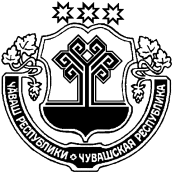 ЧУВАШСКАЯ РЕСПУБЛИКА
МАРИИНСКО-ПОСАДСКИЙ РАЙОНАДМИНИСТРАЦИЯСУТЧЕВСКОГО СЕЛЬСКОГОПОСЕЛЕНИЯПОСТАНОВЛЕНИЕ05.04.2021 № 27деревня СутчевоУтверждена постановлением администрации Сутчевского сельского поселения Мариинско-Посадского района Чувашской Республикиот 05.04.2021г.  № 27Ответственный исполнитель:Администрация Сутчевского сельского поселенияНепосредственный исполнитель проекта Муниципальной программы:Глава  Сутчевского сельского поселения Мариинско-Посадского района Чувашской Республики тел. (83542) 32-2-33e-mail     marpos_sut@cap.ruОтветственные исполнители муниципальной программы-администрация Сутчевского сельского поселения;Соисполнители муниципальной программыОтдел  градостроительства  и развития  общественной инфраструктуры  администрации Мариинско-Посадского района Отдел сельского хозяйства   администрации Мариинско-Посадского  района,  Отдел культуры и социального развития администрации Мариинско-Посадского районаОтдел образования  администрации Мариинско-Посадского района (по согласованию) органы местного самоуправления муниципального района  Подпрограммы муниципальной  программы-«Создание и развитие инфраструктуры на сельских территориях»Цели муниципальной программы-активизация участия граждан, проживающих на сельских территориях, в решении вопросов местного значения;сохранение доли сельского населения в общей численности населения Чувашской Республики;Задачи муниципальной программы-повышение уровня комплексного обустройства населенных пунктов, расположенных в сельской местности, объектами социальной и инженерной инфраструктуры;поддержка инициатив граждан, проживающих на сельских территориях, по улучшению условий жизнедеятельности;Целевые индикаторы и показатели муниципальной программы-к 2036 году предусматривается достижение следующих целевых показателей (индикаторов):сохранение доли сельского населения в общей численности населения Сутчевского сельского поселения – 100 процентов;Сроки реализации муниципальной программы-2021–2035 годыОбъем финансирования муниципальной программыс разбивкой по годам реализации программы-Прогнозируемый объем финансирования Муниципальной программы составляет 552,5 тыс.рублей, в том числе :      2021 году – 552,5 тыс. рублей;2022 году – 0,00  тыс. рублей;2023 году – 0,00  тыс. рублей;2024 году – 0,00  тыс. рублей;2025 году – 0,00  тыс. рублей;2026-2030гг. – 0,00  тыс. рублей;2031-2035гг. – 0,00  тыс. рублей;из них средства:федерального бюджета – 0,00  тыс. рублей, в том числе в:2021 году – 0,00 тыс. рублей;2022 году – 0,00  тыс. рублей;2023 году – 0,00  тыс. рублей;2024 году – 0,00  тыс. рублей;2025 году – 0,00  тыс. рублей;2026-2030гг. – 0,00 тыс. рублей;2031-2035гг. – 0,00  тыс. рублейреспубликанского бюджета – 331,5 тыс. рублей, в том числе в:2021 году – 331,5 тыс.  рублей;2022 году – 0,00 тыс. рублей;2023 году – 0,00  тыс.  рублей;2024 году – 0,00  тыс. рублей;2025 году – 0,00  тыс. рублей;2026-2030гг. – 0,00 тыс. рублей;2031-2035гг. – 0,00  тыс. рублей;местного бюджета – 221,0 тыс. рублей, в том числе в:2021 году – 221,0 тыс. рублей;2022 году – 0,00 тыс.  рублей;2023 году – 0,00  тыс. рублей;2024 году – 0,00  тыс. рублей;2025 году – 0,00 тыс.  рублей;2026-2030гг. – 0,00  тыс. рублей;2031-2035гг. – 0,00  тыс. рублей;внебюджетных источников – 0,00 тыс.    рублей, в том числе в:2021 году – 0,00 тыс.  рублей;2022 году – 0,00 тыс.  рублей;2023 году – 0,00 тыс.  рублей;2024 году – 0,00 тыс.  рублей;2025 году – 0,00 тыс.  рублей;2026-2030гг. – 0,00  тыс. рублей;2031-2035гг. – 0,00 тыс.  рублей;Ожидаемые результаты реализации Муниципальной программы-повышение инженерной, социальной инфраструктуры сельских территорий;повышение общественной значимости развития сельских территорий и привлекательности сельской местности для проживания и работы.№ п/пЦелевой индикатор и показатель (наименование)Единица измеренияЗначения целевых индикаторов и показателейЗначения целевых индикаторов и показателейЗначения целевых индикаторов и показателейЗначения целевых индикаторов и показателейЗначения целевых индикаторов и показателейЗначения целевых индикаторов и показателейЗначения целевых индикаторов и показателей№ п/пЦелевой индикатор и показатель (наименование)Единица измерения.....2026-2030гг2031-2035гг12345678910Муниципальной программы Сутчевского сельского поселения«Комплексное развитие сельских территорий»Муниципальной программы Сутчевского сельского поселения«Комплексное развитие сельских территорий»Муниципальной программы Сутчевского сельского поселения«Комплексное развитие сельских территорий»Муниципальной программы Сутчевского сельского поселения«Комплексное развитие сельских территорий»Муниципальной программы Сутчевского сельского поселения«Комплексное развитие сельских территорий»Муниципальной программы Сутчевского сельского поселения«Комплексное развитие сельских территорий»Муниципальной программы Сутчевского сельского поселения«Комплексное развитие сельских территорий»Муниципальной программы Сутчевского сельского поселения«Комплексное развитие сельских территорий»Муниципальной программы Сутчевского сельского поселения«Комплексное развитие сельских территорий»Муниципальной программы Сутчевского сельского поселения«Комплексное развитие сельских территорий»1Сохранение доли сельского населения в общей численности населения Мариинско-Посадского района%1001001001001001001001Количество реализованных проектов развития общественной инфраструктуры, основанных на местных инициативахединица2222233СтатусНаименование муниципальной программы (подпрограммы) Сутчевского сельского поселения (основного мероприятия)Задача муниципальной программы(подпрограммы) Сутчевского сельского поселенияОтветственный исполнитель, соисполнитель, участникиИсточники 
финансированияКод бюджетной классификацииКод бюджетной классификацииКод бюджетной классификацииКод бюджетной классификации Расходы по годам, тыс. рублей Расходы по годам, тыс. рублей Расходы по годам, тыс. рублей Расходы по годам, тыс. рублей Расходы по годам, тыс. рублей Расходы по годам, тыс. рублей Расходы по годам, тыс. рублейСтатусНаименование муниципальной программы (подпрограммы) Сутчевского сельского поселения (основного мероприятия)Задача муниципальной программы(подпрограммы) Сутчевского сельского поселенияОтветственный исполнитель, соисполнитель, участникиИсточники 
финансированияглавный распорядитель бюджетных средствраздел, подразделцелевая статья расходовгруппа (подгруппа) вида расходов202120222023202420252026-20302031-203512345678910111213141516Муниципальнаяпрограмма«Комплексное развитие сельских территорий»повышение уровня комплексного обустройства населенных пунктов, расположенных в сельской местности, объектами социальной и инженерной инфраструктуры;поддержка инициатив граждан, проживающих на сельских территориях, по улучшению условий жизнедеятельностиАдминистрация Сутчевского сельского поселениявсего ххА600000000х552,50,000,000,000,000,000,00Муниципальнаяпрограмма«Комплексное развитие сельских территорий»повышение уровня комплексного обустройства населенных пунктов, расположенных в сельской местности, объектами социальной и инженерной инфраструктуры;поддержка инициатив граждан, проживающих на сельских территориях, по улучшению условий жизнедеятельностиАдминистрация Сутчевского сельского поселенияфедеральный бюджет хххх0,000,000,000,000,000,000,00Муниципальнаяпрограмма«Комплексное развитие сельских территорий»повышение уровня комплексного обустройства населенных пунктов, расположенных в сельской местности, объектами социальной и инженерной инфраструктуры;поддержка инициатив граждан, проживающих на сельских территориях, по улучшению условий жизнедеятельностиАдминистрация Сутчевского сельского поселенияреспубликанский бюджет Чувашской Республики хххх331,50,000,000,000,000,000,00Муниципальнаяпрограмма«Комплексное развитие сельских территорий»повышение уровня комплексного обустройства населенных пунктов, расположенных в сельской местности, объектами социальной и инженерной инфраструктуры;поддержка инициатив граждан, проживающих на сельских территориях, по улучшению условий жизнедеятельностиАдминистрация Сутчевского сельского поселениябюджет сельских поселенийхххх221,00,000,000,000,000,000,00Муниципальнаяпрограмма«Комплексное развитие сельских территорий»повышение уровня комплексного обустройства населенных пунктов, расположенных в сельской местности, объектами социальной и инженерной инфраструктуры;поддержка инициатив граждан, проживающих на сельских территориях, по улучшению условий жизнедеятельностиАдминистрация Сутчевского сельского поселениявнебюджетные источникихххх0,000,000,000,000,000,000,00Подпрограмма 1«Создание и развитие инфраструктуры на сельских территориях»Развитие инженерной и социальной инфраструктуры на сельских территорияхАдминистрация Сутчевского сельского поселениявсего ххА620000000х552,50,000,000,000,000,000,00Подпрограмма 1«Создание и развитие инфраструктуры на сельских территориях»Развитие инженерной и социальной инфраструктуры на сельских территорияхАдминистрация Сутчевского сельского поселенияфедеральный бюджет хххх0,000,000,000,000,000,000,00Подпрограмма 1«Создание и развитие инфраструктуры на сельских территориях»Развитие инженерной и социальной инфраструктуры на сельских территорияхАдминистрация Сутчевского сельского поселенияреспубликанский бюджет Чувашской Республики хххх331,50,000,000,000,000,000,00Подпрограмма 1«Создание и развитие инфраструктуры на сельских территориях»Развитие инженерной и социальной инфраструктуры на сельских территорияхАдминистрация Сутчевского сельского поселениябюджет сельских поселенийхххх221,00,000,000,000,000,000,00Подпрограмма 1«Создание и развитие инфраструктуры на сельских территориях»Развитие инженерной и социальной инфраструктуры на сельских территорияхАдминистрация Сутчевского сельского поселениявнебюджетные источники хххх0,000,000,000,000,000,000,00Основное мероприятие 1«Комплексное обустройство населенных пунктов, расположенных в сельской местности, объектами социальной и инженерной инфраструктуры, а также строительство и реконструкция автомобильных дорог всегоххА620100000х552,50,000,000,000,000,000,00Основное мероприятие 1«Комплексное обустройство населенных пунктов, расположенных в сельской местности, объектами социальной и инженерной инфраструктуры, а также строительство и реконструкция автомобильных дорог федеральный бюджетхххх0,000,000,000,000,000,000,00Основное мероприятие 1«Комплексное обустройство населенных пунктов, расположенных в сельской местности, объектами социальной и инженерной инфраструктуры, а также строительство и реконструкция автомобильных дорог республиканский бюджет Чувашской Республикихххх33150,000,000,000,000,000,00Основное мероприятие 1«Комплексное обустройство населенных пунктов, расположенных в сельской местности, объектами социальной и инженерной инфраструктуры, а также строительство и реконструкция автомобильных дорог бюджет сельских поселенийхххх221,00,000,000,000,000,000,00Основное мероприятие 1«Комплексное обустройство населенных пунктов, расположенных в сельской местности, объектами социальной и инженерной инфраструктуры, а также строительство и реконструкция автомобильных дорог внебюджетные источникихххх0,000,000,000,000,000,000,00Ответственный исполнитель подпрограммы–Администрация Сутчевского сельского поселенияСоисполнители муниципальной программыОтдел  градостроительства  и развития  общественной инфраструктуры  администрации Мариинско-Посадского района Отдел сельского хозяйства   администрации Мариинско-Посадского  района,  Отдел культуры и социального развития администрации Мариинско-Посадского районаОтдел образования  администрации Мариинско-Посадского района (по согласованию) органы местного самоуправления муниципального района  Основные мероприятия подпрограммы–комплексное обустройство населенных пунктов, расположенных в сельской местности, объектами социальной и инженерной инфраструктуры;Цели подпрограммы–активизация участия граждан, проживающих на сельских территориях, в решении вопросов местного значенияЗадачи подпрограммы–развитие инженерной и социальной инфраструктуры на сельских территориях;Целевые индикаторы и  показатели подпрограммы– к 2036 году предусматривается достижение следующих целевых показателей (индикаторов):количество реализованных проектов развития общественной инфраструктуры, основанных на местных инициативах, – 16 единиц;Сроки реализации подпрограммы–2021–2035 годыОбъем финансирования  подпрограммы с разбивкой по годам реализации подпрограммы–Прогнозируемый объем финансирования подпрограммы составляет 552,5 тыс  рублей, в том числе :      2021 году – 552,5 тыс.  рублей;2022 году – 0,00  тыс. рублей;2023 году – 0,00  тыс. рублей;2024 году – 0,00  тыс. рублей;2025 году – 0,00  тыс. рублей;2026-2030гг. – 0,00  тыс. рублей;2031-2035гг. – 0,00  тыс. рублей;из них средства:федерального бюджета – 0,00  тыс. рублей, в том числе в:2021 году – 0,00  тыс. рублей;2022 году – 0,00  тыс. рублей;2023 году – 0,00  тыс. рублей;2024 году – 0,00  тыс. рублей;2025 году – 0,00  тыс. рублей;2026-2030гг. – 0,00  тыс. рублей;2031-2035гг. – 0,00  тыс. рублей;республиканского бюджета – 331,5 тыс.  рублей, в том числе в:2021 году – 331,5 тыс.  рублей;2022 году – 0,00  тыс. рублей;2023 году – 0,00  тыс. рублей;2024 году – 0,00  тыс. рублей;2025 году – 0,00  тыс. рублей;2026-2030гг. – 0,00  тыс. рублей;2031-2035гг. – 0,00  тыс. рублей;местного бюджета – 221,0 тыс.  рублей, в том числе в:2021 году – 221,0 тыс.  рублей;2022 году – 0,00  тыс. рублей;2023 году – 0,00  тыс. рублей;2024 году – 0,00  тыс. рублей;2025 году – 0,00  тыс. рублей;2026-2030гг. – 0,00 тыс.  рублей;2031-2035гг. – 0,00  тыс. рублей;внебюджетных источников – 0,00 тыс.  рублей, в том числе в:2021 году – 0,00 тыс.  рублей;2022 году – 0,00 тыс.  рублей;2023 году – 0,00 тыс.  рублей;2024 году – 0,00 тыс.  рублей;2025 году – 0,00 тыс.  рублей;2026-2030гг. – 0,00  тыс.  рублей;2031-2035гг. – 0,00  тыс. рублей;Ожидаемые результаты реализации подпрограммы –повышение уровня социально-инженерного обустройства сельских территорий. СтатусНаименование муниципальной программы (подпрограммы) Мариинско-Посадского района (основного мероприятия)Задача муниципальной программы(подпрограммы) Мариинско-Посадского районаОтветственный исполнитель, соисполнитель, участникиИсточники финансированияКод бюджетной классификации Код бюджетной классификации Код бюджетной классификации Код бюджетной классификации Расходы по годам, тыс. рублейРасходы по годам, тыс. рублейРасходы по годам, тыс. рублейРасходы по годам, тыс. рублейРасходы по годам, тыс. рублейРасходы по годам, тыс. рублейРасходы по годам, тыс. рублей СтатусНаименование муниципальной программы (подпрограммы) Мариинско-Посадского района (основного мероприятия)Задача муниципальной программы(подпрограммы) Мариинско-Посадского районаОтветственный исполнитель, соисполнитель, участникиИсточники финансированияглавный распорядитель бюджетных средствраздел, подразделцелевая статья расходовгруппа (подгруппа) вида расходов2021 год2022 год2023 год2024 год2025год2021-2030 гг.2031-2035 гг.12345678910111213141516Подпрограмма 1«Создание и развитие инфраструктуры на сельских территориях»Развитие инженерной и социальной инфраструктуры на сельских территорияхАдминистрация Сутчевского сельского поселения всего ххА620000000х552,50,00,00,00,00,00,0Подпрограмма 1«Создание и развитие инфраструктуры на сельских территориях»Развитие инженерной и социальной инфраструктуры на сельских территорияхАдминистрация Сутчевского сельского поселения федеральный бюджет хххх0,000,00,00,00,00,00,0Подпрограмма 1«Создание и развитие инфраструктуры на сельских территориях»Развитие инженерной и социальной инфраструктуры на сельских территорияхАдминистрация Сутчевского сельского поселения республиканский бюджет Чувашской Республики хххх331,50,00,00,00,00,00,0Подпрограмма 1«Создание и развитие инфраструктуры на сельских территориях»Развитие инженерной и социальной инфраструктуры на сельских территорияхАдминистрация Сутчевского сельского поселения бюджет Сутчевского сельского поселенияхххх221,00,00,00,00,00,00,0Подпрограмма 1«Создание и развитие инфраструктуры на сельских территориях»Развитие инженерной и социальной инфраструктуры на сельских территорияхАдминистрация Сутчевского сельского поселения внебюджетные источники хххх0,00,00,00,00,00,00,0Основное мероприятие 1«Комплексное обустройство населенных пунктов, расположенных в сельской местности, объектами социальной и инженерной инфраструктуры, а также строительство и реконструкция автомобильных дорог»всегоххА620100000х552,50,00,00,00,00,00,0Основное мероприятие 1«Комплексное обустройство населенных пунктов, расположенных в сельской местности, объектами социальной и инженерной инфраструктуры, а также строительство и реконструкция автомобильных дорог»федеральный бюджетхххх0,000,00,00,00,00,00,0Основное мероприятие 1«Комплексное обустройство населенных пунктов, расположенных в сельской местности, объектами социальной и инженерной инфраструктуры, а также строительство и реконструкция автомобильных дорог»республиканский бюджет Чувашской Республикихххх331,50,00,00,00,00,00,0Основное мероприятие 1«Комплексное обустройство населенных пунктов, расположенных в сельской местности, объектами социальной и инженерной инфраструктуры, а также строительство и реконструкция автомобильных дорог»бюджет Сутчевского сельского поселенияхххх221,00,00,00,00,00,00,0Основное мероприятие 1«Комплексное обустройство населенных пунктов, расположенных в сельской местности, объектами социальной и инженерной инфраструктуры, а также строительство и реконструкция автомобильных дорог»внебюджетные источникихххх0,00,00,00,00,00,00,0Основное мероприятие 1Количество реализованных проектов развития общественной инфраструктуры, основанных на местных инициативахКоличество реализованных проектов развития общественной инфраструктуры, основанных на местных инициативахКоличество реализованных проектов развития общественной инфраструктуры, основанных на местных инициативахКоличество реализованных проектов развития общественной инфраструктуры, основанных на местных инициативахКоличество реализованных проектов развития общественной инфраструктуры, основанных на местных инициативахКоличество реализованных проектов развития общественной инфраструктуры, основанных на местных инициативахКоличество реализованных проектов развития общественной инфраструктуры, основанных на местных инициативахединица1221233Мероприятие 1.1Реализация проектов развития общественной инфраструктуры, основанных на местных инициативахвсегохххх552,50,00,00,00,00,00,0Мероприятие 1.1Реализация проектов развития общественной инфраструктуры, основанных на местных инициативахфедеральный бюджетхххх0,00,00,00,00,00,00,0Мероприятие 1.1Реализация проектов развития общественной инфраструктуры, основанных на местных инициативахреспубликанский бюджет Чувашской Республики9930503А6201S6570240331,50,00,00,00,00,00,0Мероприятие 1.1Реализация проектов развития общественной инфраструктуры, основанных на местных инициативахбюджет Сутчевского сельского поселения9930503А6201S6570240221,00,00,00,00,00,00,0Мероприятие 1.1Реализация проектов развития общественной инфраструктуры, основанных на местных инициативахвнебюджетные источникихххх0,00,00,00,00,00,00,0